АДМИНИСТРАЦИЯ НОВОИВАНОВСКОГО СЕЛЬСКОГО ПОСЕЛЕНИЯ НОВОПОКРОВСКОГО РАЙОНАП О С Т А Н О В Л Е Н И Е26.01.2022                                                                                                           № 4станица НовоивановскаяО внесении изменений в постановление администрации               Новоивановского сельского поселения Новопокровского района                     от 24.10.2017 года № 92 «Об утверждении муниципальной                      программы Новоивановского сельского поселения                          Новопокровского района                                                                          «Формирование современной городской среды»В соответствии Федеральными Законами от 06 октября 2003 года №131-ФЗ «Об общих принципах организации местного самоуправления в Российской Федерации» и от 7 мая 2013 года N 104-ФЗ "О внесении изменений в Бюджетный кодекс Российской Федерации и отдельные законодательные акты Российской Федерации в связи с совершенствованием бюджетного процесса", постановлением администрации Новоивановского сельского поселения Новопокровского района от 24 июля 2014 года № 51 «Об утверждении Порядка принятия решения о разработке, формирования, реализации и оценки эффективности реализации муниципальных программ Новоивановского сельского поселения Новопокровского района» (с изменениями от 01.10.2014 года № 86), постановлением администрации Новоивановского сельского поселения Новопокровского района от 24 июля 2014 года № 52 «Об утверждении перечня муниципальных программ Новоивановского сельского поселения Новопокровского района" (с изменениями от 05.11.2014 года № 99, от 21.09.2017 года № 81), администрация Новоивановского сельского поселения Новопокровского района  п о с т а н о в л я е т:Внести изменения в приложение к постановлению администрации Новоивановского сельского поселения от 24 октября 2017 года № 92 «Об утверждении муниципальной программы   Новоивановского сельского поселения Новопокровского района «Формирование современной городской среды» (прилагается)..     2. Настоящее постановление вступает в силу со дня его официального обнародования.Глава     Новоивановского  сельского  поселения                                    Новопокровского района                                                                  В.А.Абеленцев                               ПРИЛОЖЕНИЕ                          к постановлению администрации                           Новоивановского сельского поселения                          Новопокровского  района                          от 26.01.2022   № 4                          «ПРИЛОЖЕНИЕ                          УТВЕРЖДЕНА                          постановлением администрации                           Новоивановского сельского поселения                          Новопокровского  района                          от 24.10.2017   № 92                                                        (в редакции постановления                                                          администрации Новоивановского                                                          сельского поселения Новопокровского                                                          района  от 26.01.2022   № 4)Муниципальная  программа Новоивановского сельского поселения Новопокровского района «Формирование современной городской среды» Паспорт муниципальной  программы Новоивановского сельского поселения Новопокровского района «Формирование современной городской среды» (далее - муниципальная программа)Характеристика текущего состояния сферы благоустройства на территории Новоивановского сельского поселения Новопокровского районаДанная программа является основной задачей  для создания условий  для системного повышения качества и комфорта по  реализации мероприятий по благоустройству, озеленению, улучшению санитарного состояния и архитектурно- художественного оформления территорий общего пользования и придомовых территорий.. Программно-целевой подход к решению проблем благоустройства  Новоивановского сельского поселения необходим, так как без плановой комплексной системы благоустройства  Новоивановского сельского поселения Новопокровского района невозможно добиться  значимых результатов  в обеспечении комфортных  условий для деятельности и отдыха жителей поселения. Важна четкая согласованность деятельности  администрации, предприятий, учреждений  и населения, обеспечивающих  жизнедеятельность поселения и занимающихся благоустройством. Определение перспектив благоустройства  Новоивановского сельского поселения Новопокровского района  позволит добиться сосредоточения средств на решение поставленных задач, а не расходовать  средства на текущий ремонт отдельных элементов  благоустройства. Концепцией, социально- экономического развития территории Новоивановского сельского поселения Новопокровского района,   определена  важнейшая составляющая  часть потенциала поселения и одна из приоритетных задач органов местного самоуправления.  Повышение уровня качества среды проживания  и временного нахождения является  необходимым условием  стабилизации и подъема экономики сельского поселения и повышение уровня жизни населения. Имеющиеся  объекты благоустройства, расположенные на территории  Новоивановского сельского поселения Новопокровского района, не обеспечивают растущие потребности  и не удовлетворяют  современным требованиям, предъявляемым  к качеству среды  временного пребывания, а уровень износа  продолжает  увеличиваться. Низкий уровень  благоустройства  населенных пунктов  вызывает дополнительную социальную напряженность среди населения:Количество муниципальных территорий  общего пользования -   3 ед.      Доля благоустроенных  территорий общего пользования от общего количества территорий общего пользования –  0 %Охват населения благоустроенными территориями общего пользования от общей численности населения – 0 %Для обеспечения благоустройства муниципальных территорий  общего пользования целесообразно проведение следующих мероприятий:- озеленение, уход за зелеными насаждениями;- оборудование малыми архитектурными формами, фонтанами, иными некапитальными объектами;- устройство пешеходных дорожек,- освещение территорий, в т. ч. декоративное;- обустройство площадок для отдыха, детских, спортивных площадок;- установка скамеек и урн, контейнеров для сбора мусора;- оформление цветников;- обеспечение физической, пространственной и информационной доступности  общественных территорий для инвалидов и других маломобильных групп населения;- изготовление дизайн-проектов, проектно-сметной документации и проведение проверки достоверности определения сметной стоимости, прохождение государственной экспертизы. Визуализированный перечень образцов элементов благоустройства, предлагаемых к размещению на общественной территории приводится в соответствии с Приложением № 1 к муниципальной программе.Включение предложений заинтересованных лиц о включении территории общего пользования в муниципальную программу  осуществляется путем реализации следующих этапов:1) проведения общественного обсуждения в соответствии с Порядком проведения общественного обсуждения проекта муниципальной программы Новоивановского сельского поселения Новопокровского района «Формирование современной городской среды» на 2018-2023, утвержденного постановлением администрации Новоивановского сельского поселения Новопокровского района от 21.09.2017 № 81;3) рассмотрения и оценки предложений граждан, организаций на включение в адресный перечень территорий общего пользования Новоивановского сельского поселения Новопокровского района, на которых планируется благоустройство в текущем году в соответствии с Порядком представления, рассмотрения и оценки предложений граждан, организаций о включении территорий общего пользования Новоивановского сельского поселения Новопокровского района, на которых планируется благоустройство,В рамках реализации муниципальной  программы  администрация Новоивановского сельского поселения Новопокровского района (далее – администрация):1) проводит инвентаризацию уровня благоустройства территорий Новоивановского сельского поселения Новопокровского района с составлением и согласованием паспортов благоустройства; 2) утверждает и размещает в открытом доступе, в том числе на официальном сайте администрации: программу формирования современной городской среды на 2018-2023 годы;порядок общественного обсуждения проекта муниципальной программы, порядок и сроки представления, рассмотрения и оценки предложений граждан и организаций о включении объектов благоустройства в муниципальную программу;нормативно-правовые акты о создании общественных комиссий;3) проводит общественные обсуждения и утверждение (актуализацию) норм и правил благоустройства территории Новоивановского сельского поселения Новопокровского района, соответствующих требованиям действующего законодательства.   Определение текущего состояния благоустройства территории Новоивановского сельского поселения Новопокровского района осуществляется в соответствии с постановлением администрации Новоивановского сельского поселения Новопокровского района от 21 сентября 2017 года № 83 «Об утверждении Порядка инвентаризации благоустройства дворовых территорий, общественных территорий, территорий индивидуальной жилой застройки и территорий в ведении юридических лиц и индивидуальных предпринимателей Новоивановского сельского поселения Новопокровского района» (далее – постановление администрации № 83).По результатам инвентаризации определяются следующие адресные перечни и мероприятия для включения в муниципальную программу по формированию современной городской среды на 2018-
2023 годы:- адресный перечень всех дворовых территорий многоквартирных домов, нуждающихся в благоустройстве, и подлежащих благоустройству в период 2018-2023 годы исходя из минимального перечня работ по благоустройству; - адресный перечень всех общественных территорий, нуждающихся в благоустройстве, и подлежащих благоустройству в период 2018-2023 годы;- адресный перечень объектов недвижимого имущества (включая объекты незавершенного строительства) и земельных участков, находящихся в собственности (пользовании) юридических лиц и индивидуальных предпринимателей, которые подлежат благоустройству не позднее 2020 года;- адресный перечень объектов недвижимого имущества (включая объекты незавершенного строительства) и земельных участков, находящихся в собственности (пользовании) юридических лиц и индивидуальных предпринимателей, которые подлежат благоустройству не позднее 2020 года;- мероприятия по благоустройству индивидуальной жилой застройки (индивидуальных жилых домов) и земельных участков, предоставленных для их размещения не позднее 2020 года в соответствии с Приложением № 2 к муниципальной программе;По итогам проведения инвентаризации составляются паспорта  благоустройства территорий и единый паспорт благоустройства Новоивановского сельского поселения Новопокровского района (далее – паспорт благоустройства).Паспорт благоустройства подлежит обязательной ежегодной актуализации администрацией Новоивановского сельского поселения Новопокровского района.Адресный перечень дворовых территорий многоквартирных домов и общественных территорий, расположенных на территории Новоивановского сельского поселения Новопокровского района, которые подлежат благоустройству  в 2018-2023 годахАдресный перечень объектов недвижимого имущества (включая объекты незавершенного строительства) и земельных участков, находящихся в собственности (пользовании) юридических лиц и индивидуальных предпринимателей, которые подлежат благоустройству не позднее 2020 годаПроведение мероприятий по благоустройству территорий общего пользования Новоивановского сельского поселения Новопокровского района, осуществляется с учетом необходимости обеспечения физической, пространственной и информационной доступности зданий, сооружений, общественных территорий для инвалидов и других маломобильных групп населения.Применение программного метода позволит поэтапно осуществлять комплексное благоустройство территорий общего пользования с учетом мнения граждан, а именно:повысит уровень планирования и реализации мероприятий по благоустройству (сделает их современными, эффективными, оптимальными, открытыми, востребованными гражданами);запустит реализацию механизма поддержки мероприятий по благоустройству, инициированных гражданами;запустит механизм финансового и трудового участия граждан и организаций в реализации мероприятий по благоустройству;сформирует инструменты общественного контроля за реализацией мероприятий по благоустройству на территории Новоивановского сельского поселения Новопокровского района.Таким образом, комплексный подход к реализации мероприятий по благоустройству, отвечающих современным требованиям, позволит  создать современную городскую комфортную среду для проживания граждан и пребывания отдыхающих.Реализация муниципальной программы позволит создать благоприятные условия среды обитания, повысить комфортность проживания населения поселения, увеличить площадь озеленения  территорий,  улучшить условия для отдыха и занятий спортом, обеспечить физическую, пространственную и информационную доступность зданий, сооружений, общественных  территорий для инвалидов и других маломобильных групп населения.2. Цели, задачи, сроки и этапы реализации муниципальной программыМуниципальная программа разработана в соответствии с Правилами предоставления и распределения субсидий из федерального бюджета бюджетам субъектов Российской Федерации на поддержку государственных программ субъектов Российской Федерации и муниципальных программ, утвержденных Постановлением Правительства Российской Федерации от 10.02.2017 года № 169, методическими рекомендациями Министерства строительства и жилищно-коммунального хозяйства Российской Федерации по подготовке государственных (муниципальных) программ формирования современной городской среды в рамках реализации приоритетного проекта «Формирование современной городской среды» на 2018-2023 годы.Целью муниципальной программы является – повышение качества и комфорта городской среды на территории Новоивановского сельского поселения Новопокровского района.Для достижения цели муниципальной программы необходимо будет реализовывать задачи:-обеспечение формирования единого облика муниципального образования,-обеспечение создания, содержания и развития объектов благоустройства на территории муниципального образования,-повышение уровня вовлеченности заинтересованных граждан, организаций в реализацию мероприятий по благоустройству территории муниципального образования.Реализацию муниципальной программы предполагается осуществить в период с 2018 по 2023 годы.3.Перечень отдельных мероприятий муниципальной программы4. Обоснование ресурсного обеспечения муниципальной программыРесурсное обеспечение реализации муниципальной программы Новоивановского сельского поселения Новопокровского района «Формирование современной городской среды» на 2018-2023 годы осуществляется на условиях софинансирования за счет средств федерального и краевого бюджетов в соответствии с постановлением Правительства Российской Федерации от 10 февраля 2017 года № 169 «Об утверждении Правил  предоставления и распределения субсидий из федерального бюджета бюджетам субъектов Российской Федерации на поддержку государственных программ субъектов Российской Федерации и муниципальных программ формирования современной городской среды», постановлением главы администрации (губернатора)  Краснодарского края от  14 марта  2017  года   № 169  «О внесении изменений в некоторые правовые акты главы администрации (губернатора) Краснодарского края» и постановлением главы администрации (губернатора) Краснодарского края от 12 октября 2015 года № 967 «Об утверждении государственной программы Краснодарского края «Развитие жилищно-коммунального хозяйства», местного бюджета и реализуются в соответствии с приоритетным проектом «Формирование комфортной городской среды».Реализация программы предусматривается за счет средств федерального, краевого бюджета и бюджета Новоивановского сельского поселения Новопокровского района.          Общий объем финансирования подпрограммы составляет 940,6 тыс. рублей, в том числе:5. Перечень целевых показателей муниципальной программы с расшифровкой плановых значений по годам ее реализацииОдним из важных критериев формирования и реализации муниципальной программы является обеспечение вовлечения граждан и общественных организаций в процесс обсуждения проекта  программы  в соответствии с пунктом 3.5 Приказа министерства строительства и жилищно-коммунального хозяйства Российской Федерации от 6 апреля 2017 года № 691/пр «Об утверждении методических рекомендаций по подготовке государственных программ субъектов Российской Федерации и муниципальных программ формирования современной городской среды в рамках реализации приоритетного проекта «Формирование комфортной городской среды» на 2018-2022 годы».6. Оценка социально-экономической эффективности муниципальной программыРеализация запланированных мероприятий в 2018-2023 годах позволит удовлетворить большую часть обращений граждан о неудовлетворительном техническом состоянии мест массового пребывания населения, а также обеспечит благоприятные условия проживания населения, что положительно отразится и на повышении качества жизни в целом.Оценка эффективности муниципальной программы проводится   администрацией Новоивановского сельского поселения Новопокровского района (далее – администрация) и осуществляется в целях оценки планируемого вклада результатов муниципальной программы в социально-экономическое развитие станицы Новоивановской.Администрация осуществляет мониторинг ситуации и анализ эффективности выполняемой работы.В рамках реализации муниципальной подпрограммы планируется произвести благоустройство 2 ед. общественных территорий общей площадью .Индикатором эффективности реализации программы следует считать:- повышение социальной и экономической привлекательности Новоивановского сельского поселения Новопокровского района.7. Механизм реализации муниципальной программы, включающий, в том числе, методику оценки эффективности муниципальной программы     Текущее управление муниципальной программой осуществляет координатор муниципальной программы - администрация Новоивановского сельского поселения Новопокровского района.Координатор:формирует структуру муниципальной программы и перечень иных исполнителей отдельных мероприятий муниципальной программы;организует реализацию муниципальной программы, координацию деятельности МУК "Новоивановское";принимает решение о внесении в установленном порядке изменений в муниципальной программу и несет ответственность за достижение целевых показателей муниципальной программы;проводит оценку эффективности муниципальной программы;готовит годовой отчет о ходе реализации муниципальной программы;организует информационную и разъяснительную работу, направленную на освещение целей и задач муниципальной программы;размещает информацию о ходе реализации и достигнутых результатах муниципальной программы на официальном сайте в сети "Интернет";организует нормативно-правовое и методическое обеспечение реализации муниципальной программы;осуществляет подготовку предложений по объемам и источникам средств реализации муниципальной программы;несет ответственность за нецелевое использование бюджетных средств муниципальной программы.Методика оценки эффективности реализации муниципальной программы основывается на принципе сопоставления фактически достигнутых целевых показателей с их плановыми значениями по результатам отчетного года.8. Наличие синхронизации выполнения работ в других рамках реализации данной муниципальной программы с другими программамиНа данный момент при реализации муниципальной программы Новоивановского сельского поселения Новопокровского района «Формирование современной городской среды» на 2018-2023 годы синхронизация мероприятий по благоустройству с другими мероприятиями отсутствует.Начиная с 2022 года, планируется синхронизация со следующими программами:-«Развитие жилищно-коммунального хозяйства» на 2022 год;-«Комплексное и устойчивое развитие Новоивановского сельского поселения Новопокровского района в сфере строительства, архитектуры, топливно-энергетического комплекса и дорожного хозяйства» на 2022 год. По итогам заключения соглашений будет проведена проработка вопросов синхронизации работ по ремонту и модернизации инженерных сетей и иных объектов, расположенных на соответствующих территориях с работами по благоустройству в рамках муниципальной программы Новоивановского сельского поселения Новопокровского района «Формирование современной городской среды» на 2018-2023 годы.Глава     Новоивановского  сельского  поселения                                    Новопокровского района                                                                В.А.АбеленцевПРИЛОЖЕНИЕ № 1к муниципальной программе Новоивановского сельского поселения Новопокровского района «Формирование современной городской среды» на 2018-2023 годыВизуализированный перечень образцов элементов благоустройства, рекомендуемый к размещению на общественных территорияхСкамьи 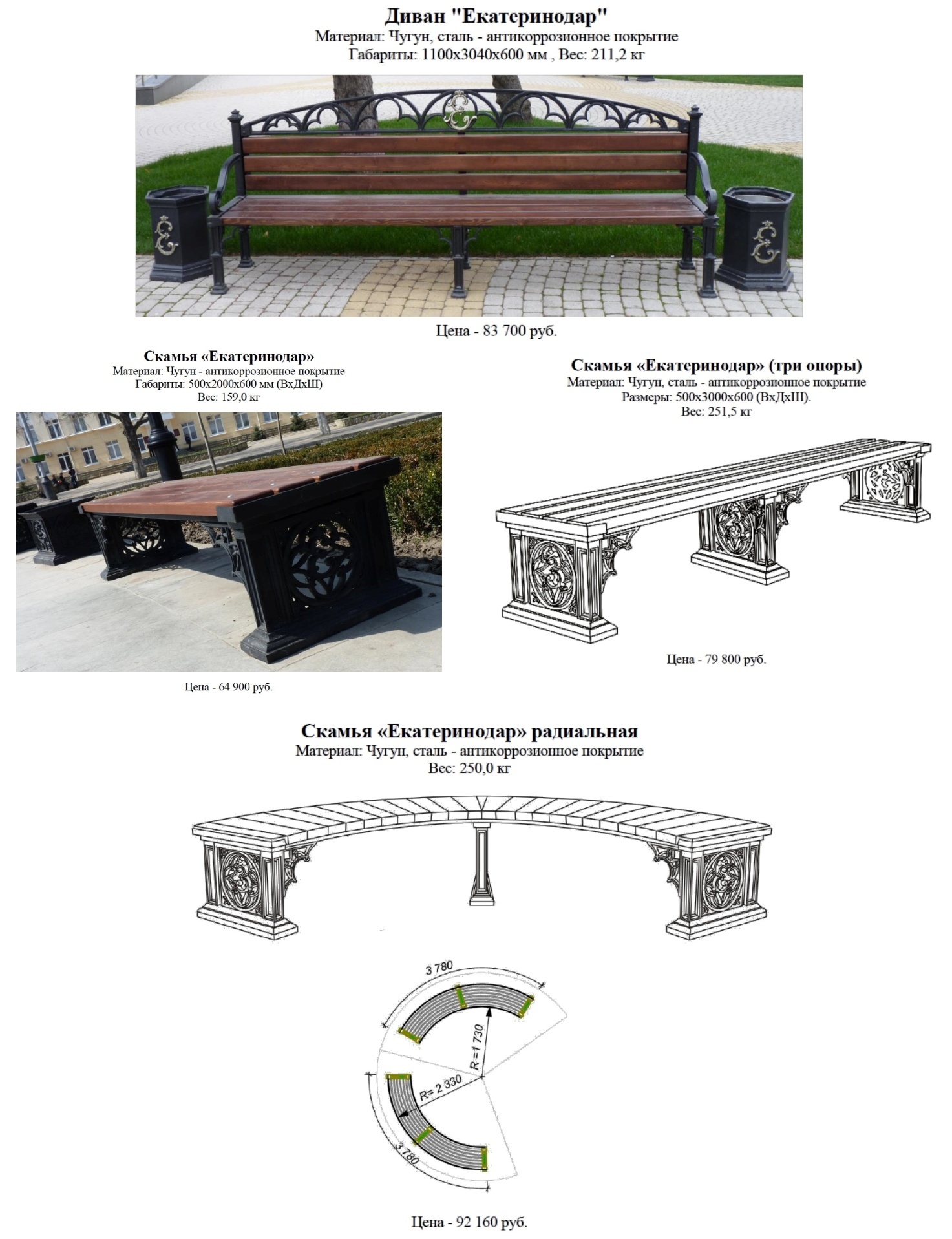 Урны 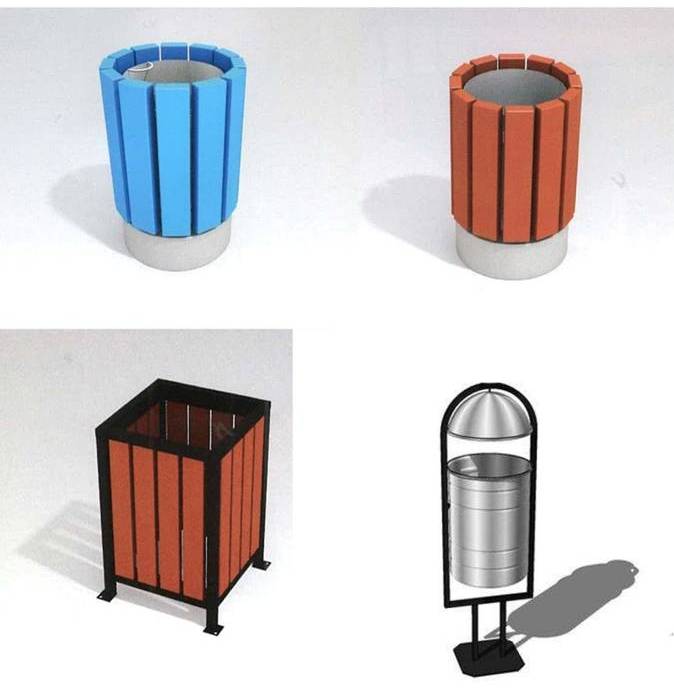 Ограждения 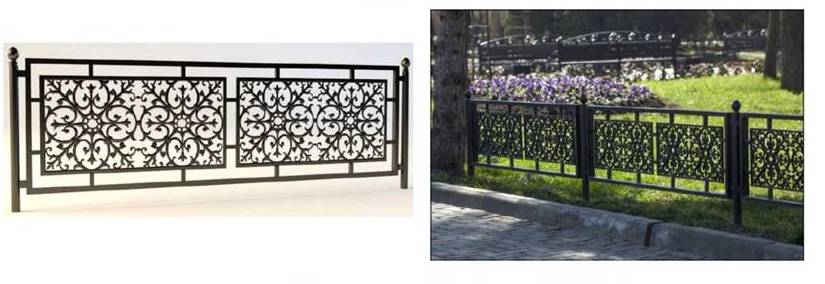 Глава     Новоивановского  сельского  поселения                                    Новопокровского района                                                                В.А.АбеленцевПРИЛОЖЕНИЕ № 2к муниципальной программе Новоивановского сельского поселения Новопокровского района «Формирование современной городской среды»                      на 2018-2023 годыМероприятия по инвентаризации уровня  благоустройства территорий индивидуальной жилой застройки».Глава     Новоивановского  сельского  поселения    Новопокровского района                                                    В.А.АбеленцевОтветственный исполнитель(координатор)муниципальной программыадминистрация Новоивановского сельского поселения Новопокровского районаКоординаторы подпрограмм муниципальной программыне предусмотреныУчастники муниципальной программымуниципальное казенное учреждение "Новоивановское" (далее - МКУ "Новоивановское»)Подпрограммы муниципальной программыне предусмотреныВедомственные целевые программыне предусмотреныЦели муниципальной программыповышение качества и комфорта городской среды на территории Новоивановского сельского поселения Новопокровского районаЗадачи муниципальной программыобеспечение формирования единого облика муниципального образованияобеспечение создания, содержания и развития объектов благоустройства на территории муниципального образования,повышение уровня вовлеченности заинтересованных граждан, организаций в реализацию мероприятий по благоустройству территории муниципального образованияПеречень целевых показателей муниципальной программыколичество благоустроенных территорий общего пользования,площадь благоустроенной  территории общего пользования,количество приобретенного оборудования для                благоустройстваЭтапы и сроки реализации муниципальной программы2018 - 2023 годыОбъемы бюджетных ассигнований муниципальной  программыобъем финансовых ресурсов, предусмотренных на реализацию муниципальной программы, составляет 940,6 тысяч рублей, в том числе по годам:из средств краевого бюджета – 0,0 тысяч рублей, в том числе по годам:2018 год – 0,0 тыс. рублей2019 год – 0,0 тыс. рублей2020 год – 0,0 тыс. рублей2021 год – 0,0 тыс. рублей 2022 год – 0,0 тыс. рублей2023 год – 0,0 тыс. рублейиз средств бюджета Новоивановского сельского поселения – 940,6 тыс. рублей, в том числе по годам:2018 год – 0,0 тыс. рублей2019 год – 0,0 тыс. рублей2020 год – 300,0 тыс. рублей2021 год – 490,6 тыс. рублей 2022 год – 150,0 тыс. рублей2023 год – 0,0 тыс. рублейОжидаемые результаты реализации муниципальной программыулучшение условий проживания и жизнедеятельности жителей поселения, повышение привлекательности Новоивановского сельского поселения Контроль за выполнением муниципальной программыосуществляют администрация Новоивановского сельского поселения Новопокровского района и  Совет Новоивановского сельского поселения Новопокровского района№ п/пАдресный перечень многоквартирных жилых домов, включенных в муниципальную программу на 2018-2023 годыПлощадь земельного участка,кв. м.1231--№ п/пПеречень общественных территорий, включенных в муниципальную программу на 2018-2023 годыПлощадь земельного участка,кв. м.1Парк по ул.Красной в станице Новоивановской53362Общественная территория по улице Школьной станицы Новоивановской11508№ п/пАдрес объектов недвижимого имущества (включая объекты незавершенного строительства) и земельных участковКадастровый номер земельного участкаСобственник (пользователь)1---тыс. рублейтыс. рублейтыс. рублейтыс. рублейтыс. рублейтыс. рублейтыс. рублейтыс. рублейтыс. рублейтыс. рублейтыс. рублейN
п/пНаименование мероприятияИсточник финансированияОбъем финансирования, всегоВ том числеВ том числеВ том числеВ том числеВ том числеВ том числеИсполнитель, ответственный за выполнение мероприятияN
п/пНаименование мероприятияИсточник финансированияОбъем финансирования, всего2018 год2019 год2020 год2021 год2022 год2023 годИсполнитель, ответственный за выполнение мероприятия12345678910111. Обеспечение создания, содержания и развития объектов благоустройства на территории муниципального образования1. Обеспечение создания, содержания и развития объектов благоустройства на территории муниципального образования1. Обеспечение создания, содержания и развития объектов благоустройства на территории муниципального образования1. Обеспечение создания, содержания и развития объектов благоустройства на территории муниципального образования1. Обеспечение создания, содержания и развития объектов благоустройства на территории муниципального образования1. Обеспечение создания, содержания и развития объектов благоустройства на территории муниципального образования1. Обеспечение создания, содержания и развития объектов благоустройства на территории муниципального образования1. Обеспечение создания, содержания и развития объектов благоустройства на территории муниципального образования1. Обеспечение создания, содержания и развития объектов благоустройства на территории муниципального образования1. Обеспечение создания, содержания и развития объектов благоустройства на территории муниципального образования1. Обеспечение создания, содержания и развития объектов благоустройства на территории муниципального образования1.1Изготовление проектной документацииБюджет поселения 940,60,00,0300,0490,6150,00,0Администрация Новоивановского сельского поселения Новопокровского района1.1Изготовление проектной документацииКраевой бюджет0,00,00,00,00,00,00,0Администрация Новоивановского сельского поселения Новопокровского района1.2Оснащение территории общего пользования современными объектами благоустройства Бюджет поселения0,00,00,00,00,000,00,0Администрация Новоивановского сельского поселения Новопокровского района1.2Оснащение территории общего пользования современными объектами благоустройства Краевой бюджет0,00,00,00,00,00,00,0Администрация Новоивановского сельского поселения Новопокровского районаИтого по муниципальной программеИтого по муниципальной программе940,60,00,0300,0490,6150,00,0Источник финансированияОбщий объем финансированияв том числе по годам (тыс. руб.)в том числе по годам (тыс. руб.)в том числе по годам (тыс. руб.)в том числе по годам (тыс. руб.)в том числе по годам (тыс. руб.)в том числе по годам (тыс. руб.)Источник финансированияОбщий объем финансирования2018год2019год2020 год2021 год2022 год2023 годБюджет Новоивановского сельского поселения940,60,00,0300,0490,6150,00,0Краевой бюджет0,00,00,00,00,00,00,0Федеральный бюджет0,00,00,00,00,00,00,0Всего940,60,00,0300,0490,6150,00,0Nп/пНаименование критериевЕдиница измерения2018 год2019 год2020 год2021 год2022 год2023 год     1                            2           3    4     5      6        7      8  9  1Количество благоустроенных территорий общегопользованияед.000020  2Площадь благоустроенной  территории общего пользованиякв.м0000533611508  3Количество приобретенного оборудования для                благоустройстваед.000030№ п/пНаименование мероприятияСрок исполнения мероприятияОжидаемые результаты1.Обследование территории:31 декабря 2018 годаПаспорт благоустройства территории индивидуальной жилой застройки1.1Территории улиц Новопокровского сельского поселения31 декабря 2018 годаПаспорт благоустройства территории индивидуальной жилой застройки2.Заключение соглашения с собственниками (пользователями) домов (землепользователями земельных участков) об их благоустройствеПо результатам инвентаризацииСоглашения о благоустройстве